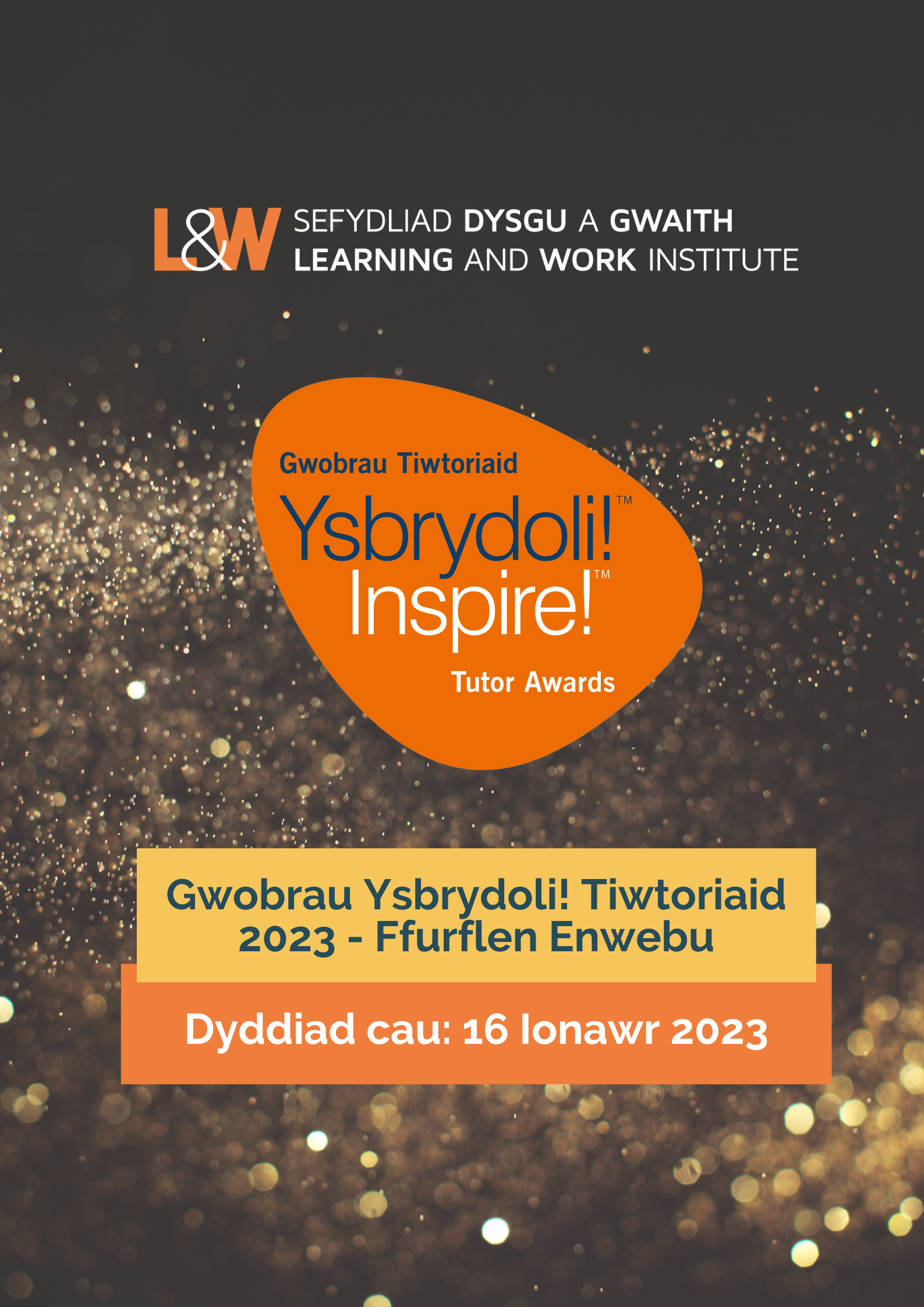 Manylion yr enwebwrRhowch eich manylion cyswllt os gwelwch yn dda
Manylion y Tiwtor/Mentor
2. Nodwch eich perthynas i’r tiwtor: 

Myfyriwr			Cynrychiolydd Dysgu Undeb	 Cyflogwr			Rheolwr		                      Cydweithiwr			Cyfaill / Perthynas		           Gweithiwr Cymorth  Arall, manylwch 3. Manylion cyswllt y tiwtor/mentor4. Rhowch enw sefydliad addysgol neu fan gwaith y tiwtor/mentor:5. Disgrifiwch statws cyflogaeth y tiwtor/mentor: (ticiwch fel sy’n berthnasol)Cyflogedig Llawn-amser 				Cyflogedig Rhan-amser 			 Hunan-gyflogedig 				 Gwirfoddolwr				6. Rhowch deitl swydd y tiwtor/mentor os gwyddoch beth yw: 7. Nodwch y sector neu osodiad y mae’r sawl a enwebir yn gweithio ynddo:Datganiad yr enwebwr 
8. Datganiad enwebwr (dim mwy na 500 gair os gwelwch yn dda). Pam ydych chi'n meddwl fod y Tiwtor neu Fentor yn haeddu Gwobr Ysbrydoli!?Edrychwch ar y Ddogfen Canllawiau sy’n rhoi cynghorion ac awgrymiadau i’ch helpu i ysgrifennu eich datganiad.
Dyma’ch cyfle i ddweud wrthym pam fod y sawl a enwebwch yn haeddu ennill gwobr. Beth maen nhw wedi’i gyflawni? Pa effaith maen nhw’n ei gael? Pa gyrsiau maen nhw’n eu cyflwyno? A ydynt wedi datblygu dulliau gweithredu blaengar at addysgu a dysgu, wedi creu llwybrau newydd, meithrin partneriaethau?Dywedwch fwy wrthym os ydynt wedi sicrhau arloesedd mewn dysgu mewn ymateb i’r cyfnodau clo a’r pandemig coronafeirws  Datganiad y Tiwtor/Mentor9. Datganiad y Tiwtor/Mentor (dim mwy na 500 gair)Dywedwch wrthym am yr hyn rydych wedi ei gyflawni. Cyfeiriwch os gwelwch yn dda at y Ddogfen Canllawiau sy’n rhoi cynghorion ac awgrymiadau i’ch helpu gydag ysgrifennu eich datganiad.Yn eich datganiad dywedwch wrthym:Pa fath o ddysgu ydych chi’n ei gyflwyno? Beth ydych chi wedi gyflawni a beth oedd yr effaith? Ydych chi wedi datblygu ymagweddau arloesol at addysgu a dysgu, creu llwybrau newydd ac adeiladu partneriaethau? Os felly, dywedwch sut.Beth mae tiwtora/mentora/hyfforddiant yn ei olygu i chi a beth yw eich neges i ysbrydoli pobl oedolion yn ôl i ddysgu?Hyrwyddo eich stori – y Wasg, Cysylltiadau Cyhoeddus a MarchnataMae’r Gwobrau Ysbrydoli! yn codi proffil cyfleoedd ar gyfer dysgu gydol oes. I wneud hwn byddwn eisiau rhannu eich stori yn y wasg a gweithgareddau yn y cyfryngau. Bwriadwn eich cynnwys mewn datganiadau i’r wasg, drwy’r cyfryngau cymdeithasol a digidol. O fewn y broses yma byddwn yn ffilmio ac yn tynnu ffotograffau i hyrwyddo enillwyr gwobrau. Byddwn yn ceisio cael sylw yn y cyfryngau a chyfweliadau gyda’r cyfryngau ar gyfer enillwyr gwobrau.Gwahoddir enillwyr gwobrau i Seremoni Wobrwyo Ysbrydoli! Tiwtoriaid yn y Senedd ar 14 Mawrth 2023. Gellir hefyd ofyn iddynt siarad yn fyr am eu profiadau pan dderbyniant y wobr.10. Os oes unrhyw fanylion am eich stori nad ydynt yn dymuno iddynt gael eu gwneud yn gyhoeddus, gadewch i ni wybod yn y blwch islaw os gwelwch yn dda. Gofynnir i chi fod yn benodol. Manylion cyswllt marchnata eich sefydliadBydd enillwyr Gwobrau Ysbrydoli! Tiwtoriaid a Mentoriaid yn aml yn cael sylw yn y wasg neu gyfryngau lleol a chenedlaethol. Os caiff y Tiwtor neu Fentor a enwebwch eu dewis ar gyfer gwobr, hoffai’r Sefydliad Dysgu a Gwaith gydlynu gyda Rheolwr Cysylltiadau Cyhoeddus neu Farchnata eich sefydliad i roi cyhoeddusrwydd i enillwyr.
11. Rhowch fanylion Rheolwr Cysylltiadau Cyhoeddus neu Farchnata eich sefydliad os gwelwch yn dda (os yn berthnasol). Datganiad y Tiwtor / Mentor a’r Enwebwr12. Darllenwch y datganiadau dilynol yn ofalus cyn llofnodi’r datganiadau os gwelwch yn dda. Dim ond ceisiadau a lofnodir gan yr enwebwr a hefyd y sawl a enwebir a gaiff eu derbyn.Datganiad yr Enwebwr:Drwy gyflwyno’r ffurflen hon a thicio pob un o’r blychau, rwy’n cadarnhau:Y dymunaf i’r sawl a enwebir gael ei enwebu ar gyfer Gwobr Ysbrydoli! Tiwtoriaid 2023 
Bod yr wybodaeth a roddir yn y ffurflen hon yn gywir hyd eithaf fy ngwybodaeth a bod y datganiad yn ddilys ac yn gywir Rwy’n rhoi caniatâd i’r Sefydliad Dysgu a Gwaith ddefnyddio’r wybodaeth yn y ffurflen yma  Rwy’n deall os caiff y sawl a enwebir ei ddewis fel enillydd, y gellir gofyn i fi gymryd rhan mewn gweithgareddau yn y wasg a’r cyfryngau Rwyf wedi darllen y ffurflen hon a’r datganiad yn ofalus ac yn deall ei ystyr yn llawn 
Datganiad y Tiwtor/Mentor
Drwy gyflwyno’r ffurflen hon a thicio pob un o’r blychau, rwy’n cadarnhau:Y dymunaf gael fy enwebu ar gyfer Gwobr Ysbrydoli! Tiwtoriaid 2023 Bod yr wybodaeth a roddir yn y ffurflen hon yn gywir hyd eithaf fy ngwybodaeth a bod y datganiad yn ddilys ac yn gywir  Os caf fy newis fel enillydd, deallaf y gall yr wybodaeth a roddir yma gael ei throsglwyddo i drydydd parti yn cynnwys y wasg a’r cyfryngau ar gyfer dibenion cyhoeddusrwydd yn unig (dylid nodi na fydd Dysgu a Gwaith yn rhannu eich manylion cyswllt gydag unrhyw un heb eich caniatâd ymlaen llaw – bydd angen i’r enillydd hefyd lofnodi caniatâd GDPR Os caf fy newis fel enillydd, deallaf y gellir gofyn i mi gymryd rhan mewn gweithgareddau gyda’r wasg a’r cyfryngau, mae hyn yn cynnwys ffotograffiaeth a ffilmio a rhannu fy stori drwy ddatganiadau i’r wasg ar gyfer cyfryngau print, cymdeithasol a digidol  Os yw fy amgylchiadau yn newid ac nad wyf eisiau cymryd rhan mewn unrhyw weithgareddau yn y wasg a’r cyfryngau, deallaf y byddaf yn hysbysu Dysgu a Gwaith cyn gynted ag sydd modd Rwyf wedi darllen y ffurflen a’r datganiad yn ofalus ac yn deall eu hystyr yn llawn  13. Hoffech chi gael gwybod am weithgareddau y Sefydliad Dysgu a Gwaith, yn cynnwys digwyddiadau yn eich ardal leol? 
Hoffwn 			Na  Datganiad Diogelu Data 

Mae’r Sefydliad Dysgu a Gwaith Cenedlaethol yn ymroddedig i ddiogelu a pharchu eich preifatrwydd ac esbonio pa wybodaeth bersonol a gasglwn, pam y casglwn hynny a sut y’i defnyddiwn.Caiff yr wybodaeth a roddwch i ni (heblaw manylion cardiau credyd a debyd) eu cadw gennym ar ein system ddiogel ar y cwmwl a/neu ein cronfa ddata mewnol, neu ar ein serfiwr diogel ar gyfer data mwy sensitif.Cymerwn eich cyfrifoldeb gyda’ch data personol yn ddifrifol tu hwnt ac anelwn fod yn dryloyw am sut ydym yn trin, defnyddio a rhannu (os yn berthnasol) eich gwybodaeth.Cofrestrwyd y Sefydliad Dysgu a Gwaith dan Ddeddf Diogelu Data 1998 (Rhif Cofrestru Z7412510). Caiff gwybodaeth bersonol a gyflenwir i’r Sefydliad Dysgu a Gwaith ei chadw’n ddiogel a gellir ei ddefnyddio yng nghyswllt gwaith y Sefydliad Dysgu a Gwaith.Mae manylion llawn y dibenion y mae’r Sefydliad Dysgu a Gwaith yn prosesu gwybodaeth personol ar ei gyfer ar gael yn ein cofnod yn y Gofrestr Diogelu Data, sydd ar gael ar wefan y Comisiynydd Gwybodaeth www.ico.gov.uk. Ni fyddwn ar unrhyw amser yn rhannu gwybodaeth bersonol gyda sefydliadau eraill heb ganiatâd penodol gennych chi.Sut y gallaf gyflwyno fy ffurflen enwebu?Os ydych angen unrhyw gymorth gyda’ch ffurflen enwebu, cysylltwch â ni ar y cyfeiriad e-bost uchod os gwelwch yn dda. Y dyddiad cau ar gyfer enwebiadau yw dydd Llun 16 Ionawr 2023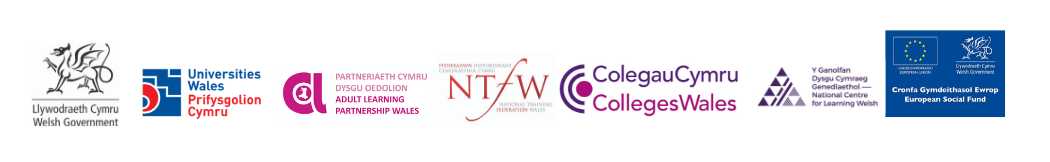 Gwefan Sefydliad Dysgu a Gwaith | L&W Twitter | L&W Facebook         Enw Cyntaf/CyfenwSefydliadE-bostRhif ffôn yn ystod y dyddRhif ffôn symudolEnw llawnDyma’r enw fydd ar eich tystysgrifSefydliadLlinell cyfeiriad 1Llinell cyfeiriad 2Tref/DinasSirCod postE-bostRhif ffôn yn ystod y dyddRhif ffôn symudolSectorTiciwch un blwch yn unigSector Addysg UwchSector Addysg BellachGosodiad GweithleGosodiad Addysg GymunedolGosodiad Cymraeg i OedolionYsgol neu osodiad arallArallEnw llawnCyfeiriad E-bostRhif ffôn yn ystod y dyddRhif ffôn symudol